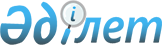 Қазақстан Республикасы Үкіметінің 2002 жылғы 15 наурыздағы N 310 қаулысына толықтыру енгізу туралыҚазақстан Республикасы Үкіметінің қаулысы 2002 жылғы 15 наурыз N 313

      Қазақстан Республикасының Үкіметі қаулы етеді: 

      1. "Қазақстан темір жолы" ұлттық компаниясы" жабық акционерлік қоғамын құру туралы" Қазақстан Республикасы Үкіметінің 2002 жылғы 15 наурыздағы N 310 P020310_ қаулысына мынадай толықтыру енгізілсін: 

      "Қазақстан темір жолы" ұлттық компаниясы" жабық акционерлік қоғамы директорлар кеңесінің құрамы мынадай мазмұндағы жолмен толықтырылсын:     "Атамқұлов Ерлан Дүмшебайұлы - "Қазақстан темір жолы" ұлттық компаниясы" жабық акционерлік қоғамының президенті".     2. Осы қаулы қол қойылған күнінен бастап күшіне енеді.     Қазақстан Республикасының        Премьер-МинистріМамандар:     Багарова Ж.А.,     Қасымбеков Б.А.
					© 2012. Қазақстан Республикасы Әділет министрлігінің «Қазақстан Республикасының Заңнама және құқықтық ақпарат институты» ШЖҚ РМК
				